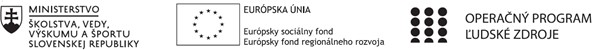 Správa o činnosti pedagogického klubuPrílohy:Prezenčná listina zo stretnutia pedagogického klubu.Fotodokumentácia.Príloha správy o činnosti pedagogického klubuPREZENČNÁ LISTINAMiesto konania stretnutia: Obchodná akadémia, Veľká okružná 32, ŽilinaDátum konania stretnutia: 23. 09. 2022Trvanie stretnutia: od 16:00 hod 	do 19:00 hodZoznam účastníkov/členov pedagogického klubu:Meno prizvaných odborníkov/iných účastníkov, ktorí nie sú členmi pedagogického klubu a podpis/y:Príloha správy o činnosti pedagogického klubuFotodokumentácia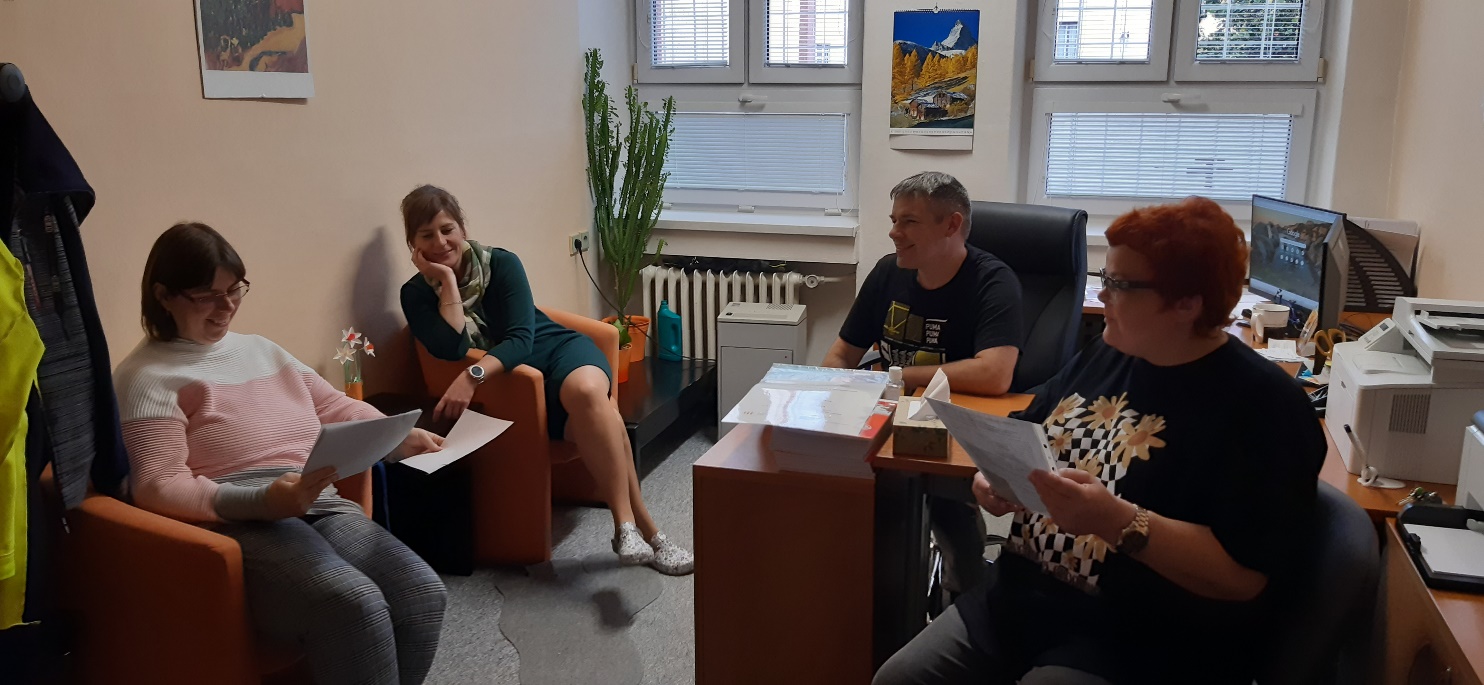 1. 	Prioritná osVzdelávanie2. 	Špecifický cieľ1.1.1 Zvýšiť inkluzívnosť a rovnaký prístup kukvalitnému vzdelávaniu a zlepšiť výsledky a kompetencie detí a žiakov3. 	PrijímateľObchodná akadémia v Žiline4. 	Názov projektuOdbornosťou držíme krok s budúcnosťou5. 	Kód projektu ITMS2014+312011Z8306. 	Názov pedagogického klubuPedagogický klub vyučujúcich matematiky, informatiky a slovenského jazyka a literatúry7. 	Dátum stretnutia pedagogického klubu23. 09. 20228. 	Miesto stretnutia pedagogického klubu  Obchodná akadémia, Veľká okružná 32, Žilina9. 	Meno koordinátora pedagogického klubuIng. Rudolf Zrebný10. 	Odkaz na webové sídlo zverejnenej správywww.oavoza.sk11. Manažérske zhrnutie: Na stretnutí pedagogického klubu členovia diskutovali o súčasných trendoch digitálnych technológií, o poznaní výhod aj nevýhod. Zaoberali sa možnosťami e-vzdelávania a využitia digitálnych technológií v rôznych predmetoch..12. Hlavné body, témy stretnutia, zhrnutie priebehu stretnutia:Privítanie členov pedagogického klubuOboznámenie sa s rámcovým programom stretnutiaDiskusia:Na stretnutí pedagogického klubu členovia diskutovali o súčasných trendoch digitálnych technológií, o poznaní výhod aj nevýhod. Digitálne technológie v poslednom období významne zasiahli do života škôl i domácností žiakov. Pod digitálnymi technológiami vnímame široký súbor rôznych učebných programov doplnených o elektronické materiály, učebné pomôcky a prostriedky. Medzi nesporné výhody ich využívania patria napr.:úspora času aj peňazí (menej papierových materiálov, kopírovania, rýchla úprava či opätovné použitie materiálov a pod.), zamestnávajú žiakov a udržujú ich pozornosť,formujú „prenositeľné“ zručnosti (zručnosti pre život, použiteľné aj v iných kontextoch),vytvárajú priestor pre zážitok úspechu,zaraďujú do výučby každého (aj chorých a žiakov s rôznymi znevýhodneniami).V prezenčnom vyučovaní využitie digitálnych technológií nie je nevyhnutné, ale má svoj význam. Vo významnej miere je ovplyvnené dostupnosťou vhodného hardvéru a softvéru v škole a samozrejme i spôsobilosťami a skúsenosťami vyučujúcich s takýmto typom výučby. Medzi hlavné nevýhody pri používaní digitálnych technológií v dištančnom vzdelávaní členovia uviedli nedostatočnú socializáciu žiakov, problém s hardvérom a softvérom v domácnostiach žiakov. V prezenčnom vyučovaní býva problémom únava z práce s digitálnymi technológiami a pokles pozornosti.Elektronické vzdelávanie  a digitálne technológie majú určite svoj priestor v rôznych predmetov, členovia klubu zdôraznili, že digitálne vzdelávanie a e-learning je potrebné využívať v rozumnej miere, aby vyučovanie nestrácalo na efektivite a plnilo stanovené ciele.13. Závery a odporúčania:Využívanie digitálnych technológií a e-vzdelávania určite netreba stavať do úzadia. Členovia pedagogického klubu odporúčajú venovať pozornosť nielen digitálnym technológiám samotným, ale predovšetkým kompetenciám učiteľov na všetkých stupňoch kariérového rozvoja, aby dokázali používaním digitálnych technológií zmysluplne a efektívne inovovať výchovu a vzdelávanie detí.14.	Vypracoval (meno, priezvisko)Ing. Rudolf Zrebný15.	Dátum23. 09. 202216.	Podpis17.	Schválil (meno, priezvisko)JUDr. Jana Tomaníčková18.	Dátum23. 09. 202219.	PodpisPrioritná os:VzdelávanieŠpecifický cieľ:1 . 1 . 1 Zvýšiť inkluzívnosť a rovnaký prístup ku kvalitnému vzdelávaniu a zlepšiť výsledky a kompetencie detí ažiakovPrijímateľ:Obchodná akadémia v ŽilineNázov projektu:Odbornosťou držíme krok s budúcnosťouKód ITMS projektu:312011Z830Názov pedagogického klubu:Pedagogický klub vyučujúcich matematiky, informatiky a slovenského jazyka a literatúryč.Meno a priezviskoPodpisInštitúcia1.Ing. Rudolf ZrebnýOA v Žiline2.PaedDr. Lenka KulichováOA v Žiline3.Mgr. Zdenka DubcováOA v Žiline4.Mgr. Adriana MošatováOA v Žilineč.Meno a priezviskoPodpisInštitúcia